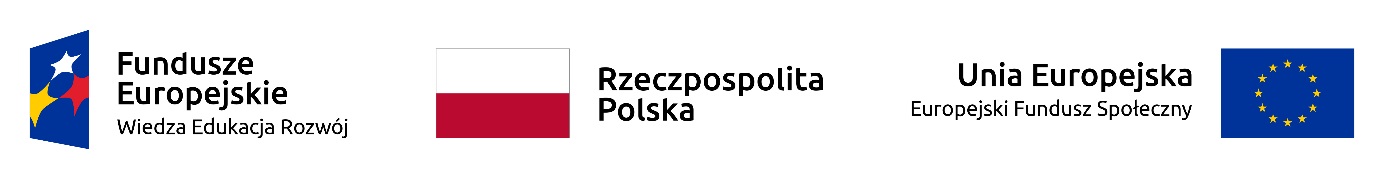 Wydatek współfinansowany w projekcie ze środków Unii Europejskiej w ramach Europejskiego Funduszu Społecznego z Programu Operacyjnego Wiedza Edukacja Rozwój. Projekt  „Uniwersytet dla wszystkich – level up” realizowany w oparciu o umowę 
nr  POWR.03.05.00-00-A067/19-00  zawartą pomiędzyUniwersytetem Warszawskim a Narodowym Centrum Badań i RozwojuWarszawa, dnia 06.02.2023 r.DZP-361/78/2022/AGD/126Do wszystkich zainteresowanychDotyczy: postępowania o udzielenie zamówienia publicznego w trybie przetargu nieograniczonego nr DZP-361/78/2022 pn. „Zakup wyposażenia laboratoryjnego”INFORMACJE Z OTWARCIA OFERTZamawiający działając zgodnie z art. 222 ust. 5 ustawy z dnia 11 września 2019 r. – Prawo zamówień publicznych (Dz. U. z 2022 r. poz. 1710, z późn. zm.) informuje, że do upływu terminu składania ofert wpłynęły następujące oferty:Część: 1Część: 2W imieniu ZamawiającegoPełnomocnik Rektora ds. zamówień publicznychmgr Piotr SkuberaNumer ofertyWykonawcaCena (brutto)/PLN/1231Eppendorf  Poland Sp. z o.o.Al. Jerozolimskie 212, 02-486 Warszawa159 977,742Th. Geyer Polska Sp. z o.o.ul. Czeska 22A, 03-902 Warszawa 202 611,753WITKO Sp. z o.o. Al. Piłsudskiego 143, 92-332 Łódź240 250,98Numer ofertyWykonawcaCena (brutto)/PLN/1231Eppendorf  Poland Sp. z o.o.Al. Jerozolimskie 212, 02-486 Warszawa4 474,252Th. Geyer Polska Sp. z o.o.ul. Czeska 22A, 03-902 Warszawa 4 920,00